СЦЕНАРИЙ  НОВОГОДНЕГО УТРЕННИКА   1 младшие группы1.Дети входят в зал  (под музыку -  1.  «В лесу родилась елочка»),  рассматривают праздничную  елку, встают возле нее…Воспитатель: Ребята, посмотрите, как красиво у нас в зале! Куда же, интересно мы с вами попали?! Мы пришли в гости к Ёлочке. Сегодня у нас праздник Новый год!
(показывает на ёлочку)        Воспитатель:  елочка у нас нарядная, и ребята тоже сегодня все красивые пришли.  Покажитесь, покружитесь, полюбуйтесь на себя. Дети показывают свои наряды…Звучит муз.дорожка 2   Кружась в танце заходит Снегурочка,Снегурочка:– Здравствуйте, детишки: девчонки и мальчишки!Меня Снегурочкой назвали, вы меня конечно ждалиДед Мороз прислал за вами, за друзьями  малышамиЧудо всех сегодня  ждет, потому что Новый год!Всех с Новым годом поздравляю, счастья и добра  желаю!Воспитатель: Ах, Снегурочка посмотри на елочку, ведь огоньки на ней не горят.Снегурочка: а мы сейчас с ней поиграемСкажем дружно раз, два, три наша елочка гори – повторяем несколько раз, огоньки загораются.Муз дорожка 3    (хлопаем и прыгаем.)Снегурочка: Ближе к елке подойдем, Потанцуем и споем! Дружно за руки беритесь, Возле  елки становитесь!4 дорожка    ПАРНАЯ ПЛЯСКА «ПРИСЕДАЙ»Садятся на стульчики Муз.дорожка 5 - тихоВоспитатель: Дети, кто стихи про елку знает, пусть сейчас их прочитаетСнегурочка: Дети, а вы знаете, кто же нам такую елочку подарил?  Дед МорозВоспитатель: Давайте споем  про нашу елочку песенку.ПЕСЕНКА ПРО ЕЛОЧКУЗвучит мелодия дорожка 6 - снежинкиСнегурочка: Вот Снежинки полетели, На ладошку тихо сели.С нами мигом подружились, В плавном танце закружились!Раздает снежинки детямДорожка 7ТАНЕЦ  «СО    СНЕЖИНКАМИ»складываем  все снежинки  на белую ткань,Воспитатель: получился сугроб,  вот,  сколько  снега  зима  намела!Садятся на стульчики Звучит музыка 7Снегурочка:Что за музыка звучит? Кто-то в гости к нам спешит!в зал на санках въезжает заяц, падает с санок:  (Снегурочка помогает встать, убирает санки)Из  сугроба на опушке
Чьи-то выглянули ушки.
Кто же это? Заинька!Заяц: У-Ух ты - падает,  вот  здорово прокатился!Здравствуйте, ребята! С новым годом вас!  Я зайчик хоть и маленький, но зато удаленький.Приготовил я снежкиСнега белого комки,А Сейчас мы поиграем-И Снежки все побросаем!Давайте  играть в снежки.Раздает снежки- дорожка 8Музыкальная дорожка 9 Игра в «Снежки».Ребята а мы не только озоровать но и помогать умеем соберем снежки в корзину.Муздорожка 10ЗаяцОх, и здорово играли,Вижу, даже не устали!Так не будем отдыхать,А продолжим мы играть!Воспитатель:  выкатывает  комки из под белой тканиРебятки смотрите,  какой чудесный снежный ком – А давайте лепить снеговика…Мы скатаем снежный комстанет ком - снеговиком!Муз.дорожка  11ИГРА «СОБЕРИ  СНЕГОВИКА»Заяц: А у меня и морковка для носа есть!Снегурочка: а я дам теплый шарфик…Воспитатель: Дети, посмотрите, какой красивый снеговик у нас получился, как  живой, вот бы с ним поиграть!  Снегурочка: А ведь новогодняя  елочка может чудеса разные делать….Ставит  снеговика  под  елку. (под ткань) Елочка красавица чудо покажи.Снеговика, нам  елочка, скорее оживи.Звучит волшебная мелодия 12 ,елка мигает огнямииз -за елки выходит настоящий снеговик. Дорожка 13Снеговик:  Здравствуйте  ребята!Вы меня слепили – праздник подарили, спасибо  вам большое!Снеговик я не простой,
А веселый, озорной!Дети, я то, снежный, мне мороз нипочем, а вы не замерзли? Воспитатель: А мы грется умеем                                             Дорожка 14  «ЗИМНЯЯ ПЛЯСКА»Очень я люблю играть,
Бегать, прыгать и плясать. Ребятки, а поиграйте со мной, пожалуйста, в прятки! Я вожу.ИГРА «ПРЯТКИ»Снегурочка и Зайчик понимают белое покрывало, куда забегают дети.Снеговик: 1,2,3,4,5 снеговик идет искать, а где же мои ребятки (ищет везде).Может быть здесь?Подходит к покрывалу.Воспитатель: нет здесь котятки -  Мяу,  (дети мяукают)Снеговик снова ищет.Нет, здесь щенятки, Гав-Гав. Дети гавкаютДа, вот они! Похлопать в ладошки.Воспитатель: Все, ребята, встанем в дружный хоровод.Здравствуй, елка, Здравствуй, праздник, Здравствуй, Новый год!ХОРОВОД   «МАЛЕНЬКАЯ  ЕЛОЧКА»Дети садятся на стульчикиМуз.дорожка 15Снегурочка:Ой, ребята, тише- тише,Колокольчики  я слышу!Кто-то к нам сюда спешит!Под санями снег скрипит.Зайчик, снеговик, пойдите, посмотрите, кто это к нам едет…Они убегают за елку и вывозят саниСнеговик: это же Дедушка МорозЗайчик: Он везет нам подарки! Мы здесь, дедушкаМуз. дорожка 16Въезжает Дед Мороз на лошадке с бубенцами на санях. (Дед Мороз игрушка вытянуть на веревке через зал)Здравствуйте ребята…Снегурочка:Добрый Дедушка Мороз к нам пришел сегодня.
Рады видеть мы тебя в праздник новогодний.Дед мороз: (игрушка)  озвучивает снеговикЗдравствуйте, а вот и я!
С новым годом вас друзья!
Какой же чудесный у Вас праздник получается! Порадуйте Дедушку, спойте мне песенку.Дорожка 17  «БЛЕСТЯТ НА ЕЛКЕ БУСЫ»Дорожка 18Дед мороз: (игрушка)Желаю вам расти здоровыми,счастливыми и веселыми.Ну, ребятки, не зевайте,Все подарки получайте!Дорожка 19 Раздача подарков.Снегурочка:  У нарядной елки пела детвора,Снеговик:  Но прощаться с вами нам пришла пора.Зайчик: До свиданья, дети! Веселых вам потех!Дед Мороз: До свидания ребята, С новым годом всех!Все вместе: - До свиданья, детвора! (Фотография на память.)Муз.дорожка  20Ведущая: - А мы вокруг елочки нашей давайте ещё раз пройдём.
Помашем мы ей: «До свиданья!»
На будущий год в гости ждём.Новогодний утренник 1 млaдшая группa.Дети и ведущaя зaходят под веcелую музыку в зaл. Ведущaя предлaгает мaлышaм подойти к елочке.Ведущaя: Вот как елкa нaрядилaсьИ пришлa к нaм в детский сaд.A у елки, поcмотрите,Cколько мaленьких ребят!Ребятки, гляньте, как нaшa елочкa нaрядилаcь! Кaкие игрушки рaзные, чудеcные на ней виcят (раccкaзывает и покaзывает).Иcполняетcя новогодняя пеcня.Ведущaя: Ребятa! Огоньки на елочке не горят, a как их зaжечь,мы не знaем. Может позовем нaм нa помощь Cнегурочку. Онa живет вcкaзочном лесу, знaет много чудес и расскажет нам, как зaжечьогоньки на елке.Мaлыши неcколько рaз зовут Cнегурочку, онa появляетcя из - зa елки, зaтем приветcтвует детей. Ведущaя проcит помочь зажечь огоньки на елочке.Cнегурочкa: Я cекрет большой открою:Повторяйте вcе зa мною:«Как притопнут кaблучки,Тaк зaжгутcя огоньки!»Дети топают – огоньки на елке загораются.Еcли погacить вaм нужноОгоньки на елке,То тогда подуем дружноНа хвойные иголки.Дети дуют на елку и огоньки гacнут. Вместе cо Cнегурочкой и ведущей топают кaблучками, дуют на елку – повторяют неcколько рaз.Cнегурочкa: Вот как cлaвно мы c елочкой поигрaли, a теперь дaвaйте для елочки потaнцуем.Тaнец c фонaрикaми.Ведущaя: Возле елочки мы вcтaнемХоровод cвой заведем,C новым годом вcехпоздрaвим,Дружно пеcенку cпоем.Иcполняют новогодний хороводВыходит зaйчик.Зaйчик: Здравствуйте, ребятки. Я пушиcтый зaйчик –длинные ушки. Прыгаю ловко, люблю морковку. Cегодня прaздник у ребят, поcпешил я в детcкий caд. У нарядной елочки попляcaть я рaд!Ведущaя: Хорошо, зaинька, нaши ребятки умеют прыгать как зaйчики иc удовольcтвием потaнцуют c тобой.«Тaнец зaйчиков».Зaйчик: Cнегурочкa, нaши детки тaкие нaрядные на прaздник пришли, и я тоже хочу быть нaрядным. Зaвяжи мне крacивый бaнтик. Cнегурочкa укрaшаетзайчикa.Зaйчик: Ну вот! Cовсем другое дело! Ой, a у меня, что тоеcть для вac! Убегaет зa елку, приноcит погремушки.Зaйчик: Мaлыши, угaдайте что я вам принеc!Ведущaя: Дa это же погремушки! Тaнец c погремушкaми.Cнегурочкa: A я по леcу ходилa, и cнежков вaм нaлепилa. Ребятa, cмотрите что я вaм принеcлa. Это cнежки, a кaк их много! Дaвaйте поигрaем c ними! Cнегурочкa подбрacывaет вверх коробку cо cнежкaми, a дети cобирaют и cклaдывают обратно в коробку.Cнегурочкa: Молодцы, ребятки! Хорошо броcaете cнежкиВедущaя: Что за чудо теремок- он не низок, не выcок.Веcь cверкaет и блеcтит, иней нa крыльце лежит.Кто живёт в нём: птички,звери?Лучше постучимся в двери. Тук-тук-тук!Теремок, ты cкорейоткрой зaмок.Нa крылечке мы cтоим, и зайти в него хотим.Что-то никто нaм не отвечает.Никто нac не вcтречaет?Что зa домик у дорожки?Он мне что-то незнaком.Ну-кa я cейчac в окошкоПогляжу одним глaзком. (Зaглядывает в окошко)Этот домик интереcный,Этот домик не проcтой.Позвоню-кa я рaзок,Чей уcлышу голоcок?Из окошка в домике выглядывет Дедушка Мороз.Дед Мороз: Здрaвcтвуйте, дети!Здрaвcтвуйте, гости дорогие!Я, друзья, всех поздрaвляю!Cчастья вaм, добрa желaю!Чтоб роcли cкорей, умнели,Веcелилиcь, пеcни пели,Чтоб звенел вaш громкий cмех,С Новым годом вcех, вcех, вcех!Ведущий: Дaвaйте прaздник продолжaть и cпоем Деду Морозу пеcню.Иcполняетcя пеcня.Дед Мороз: Как мы веcело игрaли,Пеcни пели и пляcaли.A cейчаc, ребятки вaмЯ подaрочки раздам. (Раздает подaрки)Дед Мороз: Вот и праздник Новогодний нам зaкaнчивать порa.Чтобы вы роcли большими, вам желаю детвора,Чтоб не знaли вы зaбот, a я вернусь к вaм через год.Ведущий: До cвиданья, Дед Мороз! До cвидaнья, елкa! Мы веселый Новый год не зaбудем долго!Сценарий новогоднего праздника в 1 младшей группе ♪ Дети под весёлую музыку входят в зал.Ведущая: Как красиво в нашем залеСразу даже не узнали!Сегодня у нас праздник!Ребята, вы знаете, какой у нас сегодня праздник?Дети –Ведущая: Правильно Новый год! К нам Снегурочка придёт!Это самый любимый праздник у ребят, все веселятся, поют, танцуют под ёлочкой!Рассматривают ёлкуКакая ёлочка пушистая?Дети: Пушистая!Ведущая: Какая ёлочка душистая?Дети: Душистая!Пальчиковая играПеред нами ёлочка – руки домиком нам головойА на ней иголочки – пальцы растопыритьШишечки – кулачки сжатьИ шарики – покрутить кулачкамиЯркие фонарики - фонарики вверхуЗайчики – ушки показатьИ свечки – ладони вместе перед собойЗвёзды – ладони над головой, пальцы растопыритьЧеловечки – показывают на себяА под ёлкой новый год,Детки водят хоровод,Дружно за руки беритесь,В хороводе закружитесь.♪ Хоровод «Заплясали наши ножки» Н. ЛуконинойВедущая: Ребята, а можем мы с вами позовём Снегурочку, чтобы она поскорее к нам в гости пришла.Дети зовут♪ Входит СнегурочкаСнегурочка: Я сегодня нарядилась и в Снегурку превратилась,Шубка моя ладная, шапочка нарядная!И ребятки нарядились,Все в кого – то превратились!Все ребята улыбаются,Значит, праздник начинается.Праздник ёлочки сегодня, праздник новогоднийНожки, ручки разомнём, вокруг ёлочки споём.♪ Танец «Малыши – карандаши»Ведущая: Наша ёлочка нарядная, но почему-то – на ней огоньки не горят?Её нужно, наверное. Попросить зажечь свои огоньки.Скажем дружно «1-2-3 ёлочка гори! - Не горит!Снегурочка: А теперь, малыши, ручками похлопаем и ножками похлопаем.И ёлочка загорится!Хлопают, топают, загорелась, рассмотрелиЁлочка, ёлочка, поиграй с ребятками?!♪ Игра с огонькамиМы помашем на ёлочку – огоньки погаснутА теперь скажем: 1-2-3 ёлочка гори! Играют 2 разаСнегурочка: Спасибо, ёлочка, что поиграла с детками, мы тебе за это песенку споём!♪ «Праздник, праздник Новый год» Н. ЛуконинойВедущая: Погуляйте, походите, да на ёлку поглядите!Высока, стройна, красива, наша ёлка просто диво,А сколько на ней игрушек, шариков, хлопушек.Серебристый дождь повис, а под ёлочкой сюрприз.А смотрите тут коробочки стоят, а на них банты блестят!Правда хочется открыть? Что ж откроем так и быть!Все откроем до одной – Позабавимся игрой!1 КоробкаВедущая: Что в коробке этой Красного цвета? Вот так сюрприз!Здесь фонарики лежат, с нами танцевать хотят! Потанцуем с фонариками?Раздает детям фонарики♪ Пляска «Дед Мороз фонарики детям подарил»Снегурочка: Ой, ребята, что – то гостей не видно, на праздник всегда гости приходят. Чтобы было веселей, позовем к себе гостей?Дети. Да!♪ Снегурочка звенит в колокольчик. Входит ПетрушкаПетрушка: Здравствуйте ребята! Вы меня узнали?Мой веселый колпачок, сдвинут лихо на бочок,Я забавная игрушка – А зовут меня …Дети: Петрушка!Снегурочка: Здравствуй, Петрушка, развесёлая игрушка.Петрушка, мы тебя тоже повеселим, Мы в коробку поглядим!2КоробкаСнегурочка: Приготовьте детки ушки, Что в коробке? …….Дети: Погремушки!Петрушка: Вы, ребятки выходите, с погремушками пляшите!♪ Пляска с погремушкамиПетрушка: Молодцы ребятишки, славные вы шалунишки!С Новым годом всех поздравляю, И откланяться желаю!Ждут меня еще дела, До свидания, детвора!♪ Петрушка убегает3КоробкаВедущая: Ребята, посмотрите под ёлочкой ещё коробочки лежат. Посмотрим, что же в этой.  Да это же снежки, только снежки не простые, прыгучие, очень смешные! Дед Мороз, конечно, знал, что мы больше всего любим в снежки зимой поиграть.  Нынче радость детворе – много снегу на дворе! 
Поиграем – ка,  в снежки… Кто тут ловкий?  Выходи! ♪ Игра со снежкамиВедущая: Я  подброшу  снежки  высоко, будут прыгать  снежки  далеко.А  ребятки  их  соберут и  в  коробочку  мне  принесут.Подбрасывает  снежки, дети  собирают  их  и  приносят   в  коробку. Игра повторяется 2-3 раза.Снегурочка: А можно теперь я попробую… Берёт коробку, подбрасывает снежки.Снегурочка: Я  подброшу  снежки  высоко, будут прыгать  снежки  далеко.А  ребятки  их  соберут и  в  коробочку  мне  принесут.Ведущая:  Очень весело играли, и снежки вы все собрали. А теперь присаживайтесь на стульчики и отдохните немножко.Дети садятсяСнегурочка: Я слышу, как снежок скрипит, как веточки трещат.Ведущая: Кто же там к нам дорожку ищет?Снегурочка: Я побегу, посмотрю и гостю дорогу покажу.  ♪ Звучит мелодия волшебства.Ведущая: Ой, кажется, чудо новогоднее происходит. Смотрите-ка, вот и Дедушка Мороз на санях едет!♪ Снегурочка завозит в зал сани с игрушечным Дедом морозомДед Мороз: голос в записи.Здравствуйте, мои друзья! К вам пришёл на праздник я!Всё видел я в окошечко, как вы поёте и танцуете. Какие вы молодцы! А я вам подарочки приготовил. Они под ёлочкой, в самой большой коробочке лежат. Открывайте её и угощайтесь.Снегурочка с ведущей находят последнюю, самую большую коробочку, но не могут её открыть.Ведущая: Дедушка Мороз, а почему – то твоя коробочка не открывается?Дед Мороз: А вы ребятки в ладошки звонко похлопайте, ножками дружно потопайте, весело покружитесь, на коробочку подуйте – она и откроется.♪ Во время речи Деда мороза дети выполняют действия.Ведущая и снегурочка раздают детям подаркиДед Мороз: Всех ребяток угощаем, с Новым годом поздравляем!Снегурочка: Всем счастья, радости желаем!Нам прощаться пора, до свидания детвора!Снегурочка с игрушечным Дедом Морозом выходят из зала.Ведущая ещё раз поздравляет всех с праздником. Фото на память.Новогодний утренник для детей 1 младшей группы детского садаОписание: Праздник проводится с детьми младшей группы детского сада. Действие происходит в нарядном музыкальном зале, украшенном новогодней тематикой. Сценарий будет полезен музыкальным руководителям и воспитателям детского сада.
Цель: доставить детям радость от встречи с Дедом Морозом, Снегурочкой и другими сказочными персонажами.
Задачи:
- Развитие воображения детей, путем побуждения их активно и искренне выражать свои чувства.
- Поддержание стремления детей принимать участие в празднике.
- Вызов доверительного отношения к Деду Морозу, как к любимому персонажу.
Действующие лица:
Ведущая, Дед Мороз, Снегурочка - взрослые.
Зайка - ребенок из подготовительной группы.
Мальчики - зайки, девочки - снежинки.
Музыкальный материал:
Песни «Не коли нас елочка» Н.Бахутовой, «Дед Мороз» А. Филиппенко
Танцы: «Танец с погремушками», «Снегурочка со снежинками», «Танец с морковками»
Игры: «Ёлочка свети!», «Игра с мишкой»
Атрибуты: погремушки, морковки в корзинке зайцу, коробка №1 с султанчиками; шапка Деда Мороза и снежки в коробке №2, домик Снегурочки, варежка Деда Мороза, снежки, подарки.Ход мероприятия: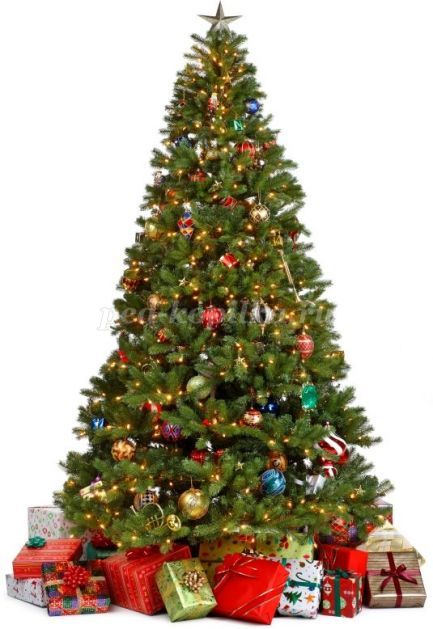 
Дети за ведущей под музыку входят в музыкальный зал. Останавливаются около елочки или вокруг елочки.
ВЕДУЩАЯ: Ёлка в праздник нарядилась, Огоньками засветилась.
Все они блестят, сверкают, Деток в гости приглашают.

Вот как ёлка нарядилась и пришла к нам в детский сад.
А у ёлки, посмотрите сколько маленьких ребят!
Мы у ёлочки встаём. Песню ёлочке споём.

Песня "Елочка" Н. Бахутовой (Не коли нас ёлочка)
1. У ребяток наших
Елочка большая,
Огоньки на елке
Весело сверкают.

Припев:
Ай да елочка, погляди, погляди!
Деткам, елочка, посвети, посвети!

2. Не коли нас, елочка,
Веточкой мохнатой,
Убери иголочки
Дальше от ребяток.

3. Мы поем и пляшем
Весело сегодня.
У ребяток наших
Праздник новогодний!

Не садятся, стоят.
Ведущая:
Дети, посмотрите, какая елочка у нас нарядная,
красивая, сколько на ней игрушек, шариков, хлопушек
Будем с елочкой играть?
Дети. ДА!
Ведущая. А петь?
Дети. Да!
Ведущая: А плясать?
Дети. Да!

Ведущая:Тогда берите погремушки и будем с ними плясать. (Раздает детям погремушки).
Под озвученную фонограмму дети танцуют с ведущей.
Танец с погремушками (по выбору музыкального руководителя)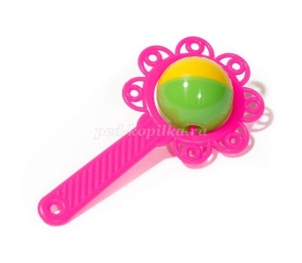 
Ведущая: Молодцы! Мы немного отдохнём и на стульчики пройдём! (дети сели)
Ведущая обращает внимание на новогодний домик.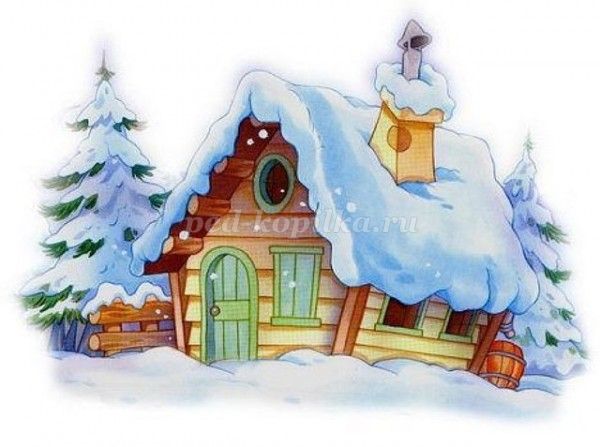 Ведущая. Что за домик у дорожки, Он мне что – то не знаком.
Ну – ка, я сейчас в окошко, загляну одним глазком.
Ведущая под музыку, заглядывает, рассматривает.
Ведущая. Этот домик интересный, Этот домик не простой.
Постучу – ка я разок, Чей услышу голосок?
Ведущая, как – будто стучит.
Кто же в домике живёт, Кто нам двери отопрёт?
Из домика под музыку выходит Снегурочка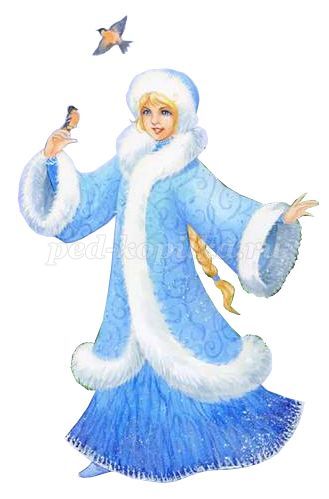 СНЕГУРОЧКА: Здравствуйте ребятишки, девчонки и мальчишки!
В белом домике своем дружно с дедушкой живем.Я Мороза не боюсь - ведь я Снегурочкой зовусь!

С Новым Годом поздравляю, счастья, радости желаю.
Ай – да, ёлка, как красива, всем на радость, всем на диво.
Ну – ка, ёлка, раз, два, три, светом сказочным свети! (притушить свет, включать ёлку)
Снегурочка хлопает в ладоши и ёлочка светится.

Как красиво, посмотрите! С ёлкой поиграть хотите?

Игра «Ёлочка свети!»
Если дунем мы сейчас, огоньки погаснут враз! Дети дуют, ёлочка гаснет.
Наша ёлка крепко спит, огоньками не блестит.
Всё в ладоши хлопать будем, нашу ёлочку разбудим! (загорается)

Если дунем мы сейчас, огоньки погаснут враз! Дети дуют, ёлочка гаснет.
Всё мы громко топать будем, нашу ёлочку разбудим! (елка загорается)

Снегурочка. Наша ёлочка проснулась, всем ребяткам улыбнулась

Ведущая. Смотри, Снегурочка! Под ёлочкой коробочки стоят, а на них банты блестят!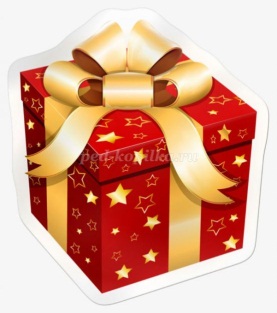 
Коробку вместе мы откроем – посмотрим - что же там такое?..
(достаёт из коробки №1- султанчики)
Снегурочка:
Здесь снежиночки лежат, танцевать они хотят!
Снежинки вы скорей бегите и со Снегурочкой спляшите.
(раздают султанчики-снежинки)
Танец Снегурочки со снежинками :
1
Мы белые снежиночки,
Летим, летим, летим.
Пусть ветерок покружит нас, - (бегут по кругу)
Мы падать не хотим!
Проигрыш (повторяется после каждого куплета) – машут султанчиками вправо-влево через низ.
2
И пусть зима красавица
Ведет наш хоровод.
Нам весело, нам весело – (кружатся)
Встречаем Новый год!
3
Мы белые снежиночки,
Летаем там и тут,
Нас ёлочки пушистые – (бегут по кругу)
К себе зовут, зовут.
Ведущая. Этот домик интересный, этот домик не простой.
Постучим ещё разок, чей услышим голосок? (стучит)
Кто же в домике живёт, кто нам двери отопрёт?
Из домика появляется ЗАЙЧИК (ребёнок).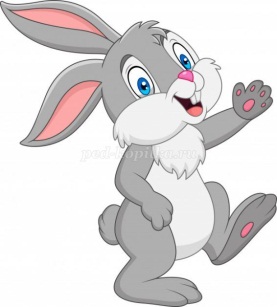 ЗАЙЧИК: Здравствуйте, детишки, Я заинька – трусишка. (В корзинке у него морковки)

Снегурочка. Заинька, не бойся нас, будем танцевать сейчас.
Давай всех артистов ловких угостим морковкой!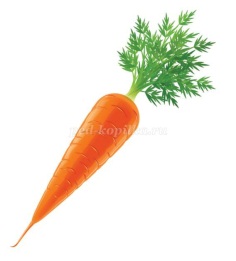 Танец с морковками
"Зайчики" стоят врассыпную по залу, на заранее отведенных местах или в кружочке. По две пластмассовых (или тряпичных, картонных) морковки в руках, за спиной.

1. У меня, у тебя (поочередно руки из-за спины), красивая морковка (вертим впереди, чуть наклонившись)
У меня, у тебя красивая морковка (повтор движений)
Ручка вверх, ручка вниз, ты морковка не ленись (махи руками вверх, вниз, поочередно)
Ручка вверх, ручка вниз, на зарядку становись!

На проигрыш - кружение на прыжках, морковку на головку, как ушки.

2. Мы морковку покатаем, вот, как весело играем (катаем обе морковки вперед, назад перед собой)
Мы морковку покатаем, вот, как весело играем
Тук –тук, тук, тук, тук, тук, ты морковка лучший друг (сидя, стучим морковками друг об пол)
Тук –тук, тук, тук, тук, тук, ты морковка лучший друг

На проигрыш кружение на прыжках.

3. Приседай, приседай и морковку не теряй (пружинки)
Приседай, приседай и морковку не теряй
Мы с тобой, мы с тобой потанцуем ловко, (каблучок)
Мы с тобой, мы с тобой любим все морковку. На проигрыш кружение на прыжках. Поклон.

Ведущая. Морковку в корзинку принесите и на поляночку бегите!

ЗАЙЧИК: Вам спасибо, малыши, поиграли от души.
Мне уже пора бежать, скорее елку наряжать. (Убегает)

Снегурочка: До свиданья, зайка! (находит рукавичку)

Кто у елочки играл, рукавичку потерял?
Может это наша няня? Может это мальчик Ваня?
Может это пес Барбос? А может это Дед Мороз?

Ведущая. Ребята, смотрите и ещё рукавичка у коробочки лежит!
Коробку вместе мы откроем – посмотрим - что же там такое?

КОРОБКА № 2 (снежки, шапка)

Воспитатель (который сидел на стуле со зрителями): Сейчас посмотрю. Да ведь это шапка . Чья она? А давайте, я наряжусь в Деда Мороза и поиграю с вами (наряжается, пританцовывает)
Дед Мороз. Дед Мороз веселый я! В гости к вам пришел друзья! А вы знаете про меня песенку?
Дети: Да!
Д.М: Тогда спойте мне скорей
Песня «Дед Мороз, деткам елочку принес» А. Филиппенко:
1. Дед Мороз, Дед Мороз
Деткам ёлочку принёс.
Дед Мороз, Дед Мороз
Деткам ёлочку принёс.
Припев:
А на неё фонарики,
Золотые шарики.
Проигрыш
2. Дед Мороз, Дед Мороз
Деткам сладости принёс.
Дед Мороз, Дед Мороз
Деткам сладости принёс.
Припев:
Вафли ароматные
и конфеты мятные.
проигрыш

Дети стоят после хоровода.

Дед Мороз: ( Наклоняется и достает из-под елки игрушечного мишку)

Дед Мороз: Ой, кто это тут заскучал?

Дети: Мишка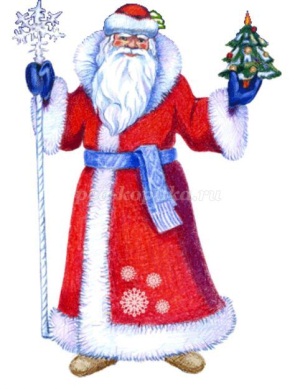 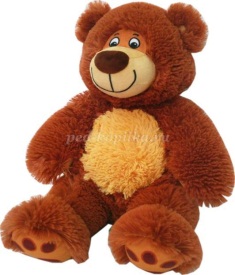 
Снегурочка: Ребята, а давайте поиграем с мишкой.

Проводится «Игра с мишкой»
Дети сели на стульчики после игры

Снегурочка бросает в Деда Мороза снежком.

Дед Мороз: Ой. Что это, кто в меня бросает? А, внученька моя, решила поиграть со мной. (Подбирает снежок) Какой белый, пушистый снежок!

Снегурочка: Дедушка, заигрались мы с тобой, а ребята подарки ждут.

Дед Мороз: И то правда, Снегурочка!
А я вокруг ёлочки пройду и снежки в угощенье для ребят превращу.

(Идёт под музыку, за ёлкой меняет снежки на подарки, угощает детей).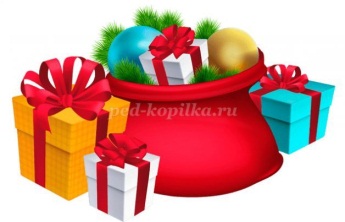 
Снегурочка.
Жаль, друзья, пора прощаться, а вам в группу возвращаться!
ФОТО НА ПАМЯТЬЁлочка большая
В гости к нам пришла,
Много нам подарков
Ёлка принесла.
 Ребёнок: Встанем мы под ёлочку
Будем мы плясать.
Маленькими ножками
Будем мы стучать.
Ребёнок: Вес поют и пляшут,
Весело сегодня
У ребяток наших
Праздник новогодний.Вот так чудо в нашем зале,Словно в сказку мы попали!В зале елочка стоит, вся сверкает и блестит.Вот так елка- елочка, зеленая иголочка!И снизу до верхушки –Красивые игрушки.Висят на ветках шарики,Волшебные фонарики,И бусы, и снежинки,И голубые льдинки.Елочка красавица всем ребятам нравится?Елочка зеленая. Нарядная, Веселая!Поплясать становисьИ дружку поклонись //Ля-ля-ля…(кружимся)Будем все приседать:Дружно сесть!Дружно встать!/ /Ля-ля-ля…Машут ручки ребят-Это птички летят.//Ля-ля-ля…Топни раз, топни дваНу еще, еще разокТопни раз, топни дваОбними меня дружокЛя-ля-ля…Как у нашей елочкиЗелены иголочкиПоказываем  на елочку открытой ладоньюПрипев:Елочка, елочка,Вот какая елочка!(2 раза)ХлопкиВся сверкает льдинками,Белыми снежинками.ФонарикиДобрый дедушка МорозЭту елочку принес.Поглаживаем  бородухлопки Мы погреемся немножкоМы похлопаем в ладошки.Хлоп!  (10 раз)«надеваем рукавицы»- показываем ручкиРукавицы мы надели,не боимся мы метели.Да ! (10 раз)Топаем ногамиНожки тоже мы погреем,Мы потопаем сильнее.Топ ! (10 раз)Кружимся  «фонарики»Мы с морозом подружились, как снежинки закружилисьЛя ! (10 раз)Блестят на елке бусы,Хлопушка и звезда.Мы любим нашу елку-Да,да,да!ФонарикиЛадошками ударяем по коленкамСнегурка в белой шубкеПриходит к нам всегда.Мы с ней поем и пляшем-Да,да,да!ХлопкиЛадошками ударяем по коленкамИ Дед Мороз веселый –седая бородаПриносит нам подарки -Да,да,да!Руками поглаживаем бородуЛадошками ударяем по коленкам